Pressemitteilung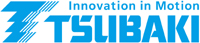 Gilching, 15.02.2018Langfassung:Service stellt Synchronität bei parallel betriebenen Rollenketten sicherMatch & TagEs gibt Maschinenkonzepte, die es erfordern, dass die darin verbauten Kettenstränge paarweise oder sogar mit noch mehr Kettensträngen parallel und synchron betrieben werden. Dafür ist es notwendig, dass die Antriebselemente exakt die gleiche Länge aufweisen. Der führende Hersteller von antriebstechnischen Produkten TSUBAKI liefert für diese Anforderungen Kettenstränge bzw. mehrere Kettensegmente mit aufeinander abgestimmten Längen.In Verpackungsmaschinen oder bei Hebeanwendungen wie sie zum Beispiel in Puffertürmen der Stahl- oder Teppichindustrie vorkommen, werden Ketten zu Förderzwecken parallel und synchron betrieben. Dabei dürfen die Kettenstränge zueinander nur minimale Längenabweichungen aufweisen. Sind sie trotz gleicher Nennlänge nicht auf die nötige Synchronität abgestimmt und werden die Abweichungen zu groß, verursacht das Fehler wie das Verdrehen oder einen Schlupf während des Betriebs. Diese Problematik kann sich im Laufe der Zeit noch verschärfen, wenn die Ketten verschleißen. So wird eine anfangs noch funktionierende Baugruppe zunehmend problemanfälliger. Vorübergehend hilft es zwar, die Kette nachzuspannen, doch verkürzt das meist die Lebensdauer erheblich. Ein früher als erwarteter Kettentausch ist die Folge.Daher bietet TSUBAKI gleich von vornherein Kettenstränge mit einer garantierten maximalen Längendifferenz von 0,5 mm. Der sogenannte „Match & Tag“-Service wird auf einer hochmodernen Präzisionsmessmaschine in der Europazentrale TSUBAKIMOTO EUROPE, nahe Rotterdam, optional angeboten. Der Service ist deshalb sinnvoll, weil Industriestandards zwar einen Toleranzbereich für die Kettenlänge vorgeben, jedoch keine Aussagen hinsichtlich der Zusammenstellung von Kettensätzen für parallel installierte Kettenstränge enthalten. Auf Basis dieser Standards hergestellte Kettenstränge können somit in ihrer Gesamtlänge signifikant voneinander abweichen, wenn Kettenglieder mit unterschiedlichen Toleranzen verwendet wurden.Theoretischer EinsatzfallDas folgende theoretische Beispiel verdeutlicht das: In einer Anlage mit zwei parallel installierten Kettensträngen wurden der erste Kettenstrang komplett im untersten Toleranzbereich mit 0 Prozent und der zweite Kettenstrang komplett im oberen Toleranzbereich mit 0,15 Prozent Längentoleranz gefertigt. Beide Kettenstränge befinden sich somit im zulässigen Toleranzbereich und doch weichen ihre Längen bereits nach 1 m um 1,5 mm voneinander ab. Bei einer Anlage mit 10 m Länge könnten die Abweichung der Kettenstränge zueinander theoretisch schon 15 mm betragen und damit ein Problem darstellen.Sofortiger Versand möglichDer Match & Tag-Service von TSUBAKI ist ein einzigartiger Lösungsansatz: Alle Kettensegmente werden unabhängig von der Kettenlänge auf eine maximale Längendifferenz von 0,5 mm abgestimmt. Grundsätzlich fertigt der Antriebsspezialist zwar schon sämtliche Bauteile seiner hochpräzisen Ketten unter Berücksichtigung sehr enger Toleranzbereiche. Doch kann man hier optional noch zusätzlich sichergehen: Der Match & Tag-Prozess beginnt nach der Kettenmontage mit einer präzisen Längenmessung der Kettensegmente. Anschließend werden die Kettensegmente längenmäßig zugeordnet und als Paare oder größere Gruppen gekennzeichnet. Der Service ist für folgende Ketten sofort verfügbar: BS Kurzgliederketten der Größen RS08B bis RS32B, ANSI Kurzgliederketten der Größen RS40 bis RS100 (einschließlich Hochleistungsbaureihe) und ANSI Langgliederketten der Größen RF2040 bis RF2100 (R-Rollen, S-Rollen, HP).Bild:Match-andTag.jpg: Mit vom TSUBAKI angebotenen Match & Tag-Service werden parallele Kettenstränge für synchronen Lauf aufeinander abgestimmt.Kontakt:TSUBAKI Deutschland GmbH, Münchner Straße 135, 85774 Unterföhring	
Tel.: +49 (0) 89 958 467 50, Fax: +49 (0) 89 958 467 60				E-Mail: antriebstechnik@tsubaki.de, Web: http://tsubaki.deBei Veröffentlichung erbitten wir je ein Belegexemplar.-------------------------------------------------------------------------------------------------------------------------------------------------------------- Presse Service Büro GbR, Strogenstraße 16, 85465 Langenpreising, Tel.: +49 8762 7377 532
Fax: +49 8762 7377 533, E-Mail: angela.struck@presseservicebuero.de, www.presseservicebuero.de